ВведениеНа сегодняшний день многие операторы/поставщики услуг электросвязи при развертывании и эксплуатации новых сетей и услуг сталкиваются со следующими проблемами/вопросами: Зависимость от решений крупнейших иностранных компаний-производителей и поставщиков оборудования Недостаточная безопасность предлагаемых решений, в том числе в области сетевой коммутации по ряду причин, как, например, по причинам недостаточной проработанности на этапах проектирования, разработки и тестирования, так и по другим причинам.Недостаточная устойчивость предлагаемых решений по тем же самым причинамНедостаточная надежность, которую в случае специфических программно-аппаратных компонентов невозможно кардинально в кратчайшие сроки улучшить. В тоже время для бизнеса критически важным является снижение ресурсозатратности на развертывание, эксплуатацию и обслуживание.Одним из основных способов решения данных проблем является – открытость, использование открытых стандартов наработок, участие в их создании и реализации оборудования на их основе. МСЭ делает много в этом направлении, но постоянно нарастающая закрытость основных положений новых Рекомендаций Сектора стандартизации делает достаточно затруднительным и затратным использование множества Рекомендаций (это предложение нужно обсудить, так как оно явно пинает МСЭ-Т и Директора БСЭ, но с другой стороны можно оставить на РСС или даже на ВАСЭ, чтобы было что снять в процессе обсуждения) Основные положенияСети с программируемыми параметрами (SDN) на сегодняшний день являются перспективной составной частью средств управления «облачной» инфраструктурой.Обеспечить быстрое и наименее затратное внедрение новых и перспективных решений в области SDN возможно в первую очередь на базе, как отдельных решений, так и продуктов и продуктовых линеек, построенных, в том числе, на принципах открытых кодов.ВАСЭ-16 является уникальной площадкой, на которой можно привлечь к работам над новыми Рекомендациями различные сообщества и проекты, основанные на решениях на базе открытого программного обеспечения (ОПО).Во время текущего исследовательского периода ряд сообществ, разрабатывающих проекты с программным обеспечением с открытым кодом (Open Source Software/ОПО),  присылали в Группу по совместной координационной деятельности в области сетей с программируемыми параметрами (JCA-SDN) информацию о своих работах. Это нужно развивать и поощрять. Было отмечено, что Open Networking Foundation (ONF) играет важную роль в развитии SDN. Группа JCA-SDN обнаружила, что сообщества, разрабатывающие проекты программного обеспечения с открытым кодом, становятся ключевыми игроками в экосистеме стандартов, обеспечивая фактически эталонную реализацию, обратную связь с разработчиками стандартов и технических спецификаций, демонстрацию работоспособности концепций, являясь быстрым и надежным партнером. В области SDN играют важную роль такие проекты ОПО-сообществ, как OpenDaylight, OpenStack и OPNFV.Это не будет новым направлением. Работы в содружестве с ОПО-организациями ведутся в МСЭ и в частности в МСЭ-Т уже давно. Например, Фокусная группа по IMT-2020 17 декабря 2015 года уже призвала к сотрудничеству с сообществами ОПО. На своем собрании 17 декабря 2015 года Фокусная группа по сетевым аспектам IMT-2020 ('5G') приняла решение продолжить свою работу с измененным мандатов в части более глубокого изучения программируемқх сетей ('network softwarization'). Новый мандат этой фокусной группы призывает к привлечению ОПО сообществ к работам по сетевым направлениям, признавая их роль, влияние на развитие и преимущества, которые они могут обеспечить для мира электросвязи при развитии экосистемы стандартов 5G. Фокусная группа полагает, что к 2020 году новые модели построения бизнеса на основе программируемых сетей для телеком решений потребуют конвергенции ОПО- и телеком-сообществ.В связи с этим необходимо либо разработать новую Резолюцию по более глубоким работам с ОПО-сообществом по всем направлениям работ МСЭ-Т, либо вводить предложения об активизации таких работ в каждой Резолюции по отдельным направлениям. В части выполнения второго подхода предлагается изменить действующую Резолюцию 77 по SDNПредложениеПредложения по дополнению Резолюции 77 представлены далее.MOD	  RCC/47A20/1РЕЗОЛЮЦИЯ 77 (Пересм. , г.)Работа по стандартизации в области организации сетей с программируемыми параметрами в Секторе стандартизации электросвязи МСЭ (Дубай, 2012 г.)Всемирная ассамблея по стандартизации электросвязи (учитываяa)	тот факт, что организация сетей с программируемыми параметрами (SDN) коренным образом преобразуют среду отрасли электросвязи и информационно-коммуникационных технологий (ИКТ) в ближайшие десятилетия;b)	многочисленные преимущества, которые SDN может обеспечить отрасли электросвязи/ИКТ;c)	быстро растущий интерес к использованию SDN в отрасли электросвязи/ИКТ со стороны значительного количества компаний;d)	что для широкого применения SDN потребуется система используемых стандартов, которые еще не созданы,e)	отмечая,a)	что Сектор стандартизации электросвязи МСЭ (МСЭ-T) должен играть ведущую роль в разработке вышеупомянутой системы развертываемых стандартов SDN;	что должна быть создана экосистема стандартов, в центре которой находился бы МСЭ-T,c)признавая,a)	что МСЭ-T имеет неоспоримые преимущества в том, что касается требований и стандартов архитектуры;b)	что залож основ в отношении требований и стандартов архитектуры SDN, что мож разработать весь набор стандартов на основе синергии всей отрасли;c)	что 13-я Исследовательская комиссия МСЭ-T в исследовании SDN при разработке будущих сетей и сотрудничает с соответствующими организациями по разработке стандартов (ОРС),d)	что   решает поручить 13-й Исследовательской комиссии МСЭ-Tрасширить и ускорить работу в области архитектуры и требований, относящихся к SDN, ;2	представить рекомендации Консультативной группе по стандартизации электросвязи (КГСЭ) по тому, каким образом поручает Консультативной группе по стандартизации электросвязиизучить этот вопрос, рассмотреть вклады ИК13 и других соответствующих ИК и принять необходимые меры, согласно обстоятельствам, чтобы решить вопрос о необходимой деятельности по стандартизации SDN в МСЭ-Т с осуществлением следующих мер:•	координировать работу по техническим вопросам SDN между исследовательскими комиссиями в соответствии с их компетенцией;•	содействовать развитию сотрудничества с соответствующими другими органами и форумами по стандартам, занимающимися вопросами SDN;•	определить четкое стратегическое видение процесса стандартизации SDN и важную активную роль, которую должен играть МСЭ-T,поручает Директору Бюро стандартизации электросвязи1	оказывать необходимое содействие, с тем чтобы ускорить эти усилия, в частности, используя любую возможность в рамках выделенного бюджета, обмениваться мнениями с отраслью электросвязи/ИКТ, в том числе с помощью собраний главных директоров по технологиям (CTO) (в соответствии с Резолюцией 68 (Пересм. Дубай, 2012 г.) настоящей Ассамблеи), и, в частности, стимулировать участие отрасли в работе по стандартизации SDN в МСЭ-T;2	организовать семинар-практикум по SDN в 201 году для пропаганды SDN в рамках МСЭ-Т,предлагает Государствам-Членам, Членам Сектора, Ассоциированным членам и академическим организациям представлять вклады в целях развития стандартизации в области SDN в МСЭ-T.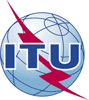 Всемирная ассамблея по стандартизации электросвязи (ВАСЭ-16)
Хаммамет, 25 октября – 3 ноября 2016 годаВсемирная ассамблея по стандартизации электросвязи (ВАСЭ-16)
Хаммамет, 25 октября – 3 ноября 2016 года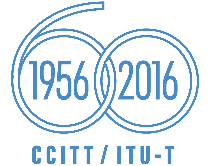 ПЛЕНАРНОЕ ЗАСЕДАНИЕПЛЕНАРНОЕ ЗАСЕДАНИЕДополнительный документ 20
к Документу 47-RДополнительный документ 20
к Документу 47-R27 сентября 2016 года27 сентября 2016 годаОригинал: русскийОригинал: русскийГосударства  Члены МСЭ, Члены Регионального содружества
в области связи (РСС)проект пересмотра резолюции 77 «Работа по стандартизации в области организации сетей с программируемыми параметрами в Секторе стандартизации электросвязи МСЭ»Государства  Члены МСЭ, Члены Регионального содружества
в области связи (РСС)проект пересмотра резолюции 77 «Работа по стандартизации в области организации сетей с программируемыми параметрами в Секторе стандартизации электросвязи МСЭ»Государства  Члены МСЭ, Члены Регионального содружества
в области связи (РСС)проект пересмотра резолюции 77 «Работа по стандартизации в области организации сетей с программируемыми параметрами в Секторе стандартизации электросвязи МСЭ»Государства  Члены МСЭ, Члены Регионального содружества
в области связи (РСС)проект пересмотра резолюции 77 «Работа по стандартизации в области организации сетей с программируемыми параметрами в Секторе стандартизации электросвязи МСЭ»